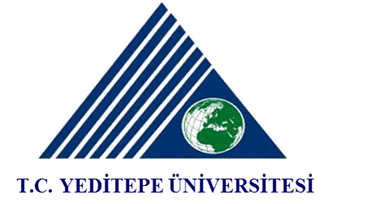 T. C. YEDİTEPE ÜNİVERSİTESİSAĞLIK BİLİMLERİ ENSTİTÜSÜDERS EKLEME-SİLME DİLEKCESİ               …../…../201…				Öğrencinin:Adı, Soyadı		: ..................................................................................Öğrenci Numarası 	: ..................................................................................Telefonu		: ..................................................................................E-Posta		: ..................................................................................Anabilim Dalı  	: ..................................................................................	Ekle-Çıkart haftasında OBS sistemi üzerinden seçemediğim aşağıda tabloda belirtilen derslerin sistemime eklenmesi için gereğini bilgilerinize arz ederim.Danışman 					İmza					TarihEKLENECEK DERSİNEKLENECEK DERSİNSİLİNECEK  DERSİNSİLİNECEK  DERSİNDersin KoduDersin AdıDersin KoduDersin AdıDanışman Görüşü :Uygundur Uygun değildir 